ESCOLA _________________________________DATA:_____/_____/_____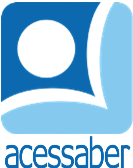 PROF:_______________________________________TURMA:___________NOME:________________________________________________________Problemas sobre divisãoA secretaria de Educação de um município vai distribuir 5.760 livros para 36 salas de aulas do ensino fundamental. Cada sala de aula tem 40 alunos. Quantos livros serão distribuídos em cada sala?R:Quantos livros cada aluno irá receber?R:A lotação máxima de certo estádio é de 45.636 pessoas. Sabendo que para o jogo de domingo já foram vendida a metade dos ingressos. Quantos ingressos ainda estão disponíveis para venda?R:Uma ação comunitária arrecadou 14.700 quilos de alimentos não perecíveis para distribuir igualmente entre 25 comunidades carentes. Quantos quilos de alimentos receberá cada comunidade?R:Haverá uma reunião da associação de moradores para decidir quais medidas de melhoria serão realizadas no bairro. 294 moradores confirmaram presença, a reunião será em outro bairro, por isso os moradores irão de ônibus. Sabendo que cada ônibus comporta 42 passageiros, quantos ônibus serão necessários para transportar todos os moradores?R:5 funcionários de uma empresa foram tomar café após o expediente, no final  eles dividiram igualmente a conta de R$125,00. Com quanto cada um contribuiu para pagar a conta?R: 